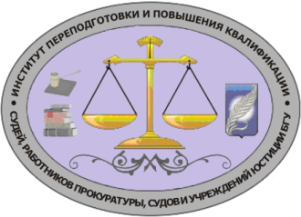 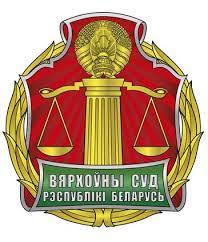 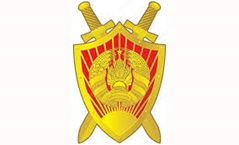 Учреждение образования «Институт переподготовки и повышения квалификации судей, работников прокуратуры, судов и учреждений юстиции Белорусского государственного университета»Верховный Суд Республики БеларусьГенеральная прокуратура Республики БеларусьСовременная стратегия борьбы с коррупцией ПРОГРАММА14 сентября 2023 года Международный семинар Учреждение образования «Институт переподготовки и повышения квалификации судей, работников прокуратуры, судов и учреждений юстиции Белорусского государственного университета» (Институт)ул. Советская 14, г. Минскпрямая трансляция: https://www.youtube.com/@IPPKBSU/streamsвопросы во время трансляции можно задавать в WhatsApp  по номеру телефона (+ 375 29) 847-60-1509:30 – 09:40		ОТКРЫТИЕ СЕМИНАРА 	работе, кандидат юридических наук, доцент			Приветственные слова Здрок Оксана Николаевна, директор Института, доктор юридических наук, профессорКондратьев Сергей Вадимович, заместитель Председателя Верховного Суда Республики Беларусь, председатель судебной коллегии по уголовным делам Верховного Суда Республики Беларусь Дыско Геннадий Иосифович, заместитель Генерального прокурора Республики БеларусьДОКЛАДЫ09:40 – 10:00	Проблемы уголовно-правовой оценки коррупции и коррупционных правонарушений 	Хомич Владимир Михайлович, профессор кафедры судебной деятельности Института, доктор юридических наук, профессор, заслуженный юрист Республики Беларусь10:00 – 11:05	Вопросы к докладчику, дискуссия 10:05 – 10:25	Субъекты коррупционных преступлений: вопросы судебной практики  Барков Александр Владимирович, профессор кафедры  судебной деятельности Института, кандидат юридических наук, профессор, Заслуженный юрист Республики Беларусь10:25 – 10:30	Вопросы к докладчику,  дискуссия 10:30 – 10:40	Перерыв10:40 – 11:00	Конфискация как инструмент антикоррупционной политикиАрямов Андрей Анатольевич, проректор по научной работе, профессор кафедры уголовного права  ФГБОУ ВО «Российский государственный университет правосудия», доктор юридических наук, профессор 11:00 – 11:05 		Вопросы к докладчику, дискуссия 11:05 – 11:25	Судебная практика о преступлениях против интересов службы Ковальчук Андрей Викторович, судья Верховного Суда Республики, Беларусь кандидат юридических наук 11:25 – 11:30		Вопросы к докладчику, дискуссия  11:30 – 11:50	Прокурорский надзор за исполнением антикоррупционного законодательства в Республике БеларусьЛапковский Евгений Александрович, заместитель начальника управления Генеральной прокуратуры Республики Беларусь 11:50 – 11:55		Вопросы к докладчику, дискуссия11:55 – 12:15	Особенности формирования антикоррупционной культуры в условиях современного Казахстана   Бурбаев Тулеугали Кайыржанович, профессор научно-образовательного центра государственно-правовых дисциплин Академии правосудия при Верховном Суде Республики Казахстан  доктор философских наук, профессор  12:15 – 12:20		Вопросы к докладчику, дискуссия  12:20 – 12:40	Парадигма борьбы с коррупцией в Республике Казахстан  Абдрашев Руслан Муратханович, профессор научно-образовательного центра уголовно-правовых дисциплин Академии правосудия при Верховном Суде Республики Казахстан, доктор юридических наук, профессор  12:40 – 12:45		Вопросы к докладчику, дискуссия  12:45 – 13:05	Антикоррупционное законодательство Российской Федерации: настоящее и будущее Щербаков Алексей Дмитриевич, доцент кафедры  криминологии и уголовно-исполнительного права ФГБОУ ВО «Московский государственный юридический университет имени О.Е. Кутафина (МГЮА)» кандидат юридических наук, доцент13:05 – 13:15	Вопросы к докладчику, дискуссия.  Подведение итогов анные для подключения к конференции ZOOM: https://us02web.zoom.us/j/87442078094 идентификатор конференции: 874 4207 8094 код доступа: ippk